ИЮЛЬ  2024 годПРОДАВЕЦ, КОНТРОЛЕР-КАССИР, ТОВАРОВЕД 1. В АО "ТАНДЕР" требуется продавец, з/п от 28000 до 42000 руб. Тел. 8 (950) 6368341, Попова Арина Владимировна.2. В ООО "АГРОТОРГ", магазин «Пятерочка»,  требуются продавцы-кассиры, з/п от 22129 руб. Тел. (800) 77004003. В АО "РТК" требуются продавцы-консультанты, з/п от 30000 руб. Тел. : 8 (800) 2500250.4. ООО ПКФ «Инвет-Проект» требуется продавец, з/п от 28000 руб. Тел. 89506333831 Татьяна Алексеевна. ПОВАР, ПЕКАРЬ, КОНДИТЕР, ТЕХНОЛОГ1. В МАДОУ д/с комбинированного вида № 2 «Родничок» требуется повар, з/п 22129 руб. Тел.  8 (34385) 71855 Фоминых Жанна Федоровна.2. В МАДОУ д/с № 38 Елочка требуется повар, з/п 22500 руб. Тел. 8 (34385) 67983 Изотова Ольга Александровна, начальник отдела кадров.3. В ГАУ ЦСПСИД ГОРОДА СЕРОВА требуются повара, з/п от 22129 руб. Тел. 8 (34385) 98845 Деменьщикова Марина Николаевна.4. МАДОУ д/с № 21 «Сказка» требуются повара, з/п 23200 руб. Тел. 8 (34385) 67982, Приходько Наталья Витальевна.5. В ООО СП Чистые ключи требуется повар, кондитер з/п от 30000 до 40000  руб. Тел. 8 (34385) 38315, Ашихмин Дмитрий Геннадьевич.6. В МБДОУ д/с N 18 Яблонька требуются повара, з/п от 22500 руб. Тел. 8 (34385) 76035 Соловой Наталья Сергеевна.7. В ФЛ ООО "БУРГЕР РУС" требуется повар, з/п от 40000 до 58000 руб. Тел. 8 (495) 5445000, 8 (800) 7003232, Дементьева Эллина Олеговна.8. Требуется повар в детский садик № 16 «Тополек», зарплата от 22129 руб.,  график работы пятидневка, с 6:00 до 15:30, обращаться по тел.: 89592029655 Ольга Павловна.9. ОП ОАО "РЖД" - Нижнетагильский социально-культурный центр СП Дирекции социальной сферы Свердловской железной дороги-филиала ОАО "РЖД" требуются повара, з/п от 30000 руб. Тел. 8 (922) 1698407 Беленова Екатерина Александровна.10. В МУП «Надеждинский» требуется официант, з/п от 35000 руб. Тел. 8 (34385) 75200.11. В ООО «Старый хлебозавод» требуются кондитера, з\п от 30000 до 40000 руб. Тел., 8 (908) 6344664 Анна Сергеевна.ЛОГИСТ1. В МАДОУ д/с комбинированного вида № 2 «Родничок» требуется кладовщик, з/п 22129 руб. Тел.  8 (34385) 71855 Фоминых Жанна Федоровна.2. В ООО «ПАРТС СЕРВИС» требуется кладовщик, з/п 30000 руб. 8  (922) 2110707 Гиндуллин Дмитрий Николаевич.3. В ООО «Старый хлебозавод» требуются кладовщик, з\п от 20000 до 25000 руб. Тел., 8 (908) 6344664 Анна Сергеевна.4. В ООО "СЕРОВХЛЕБ" требуются кладовщик, з\п от 21129 руб. Тел., 8 (992) 0229884 Казанцева Лариса Владимировна.5. В филиал ПАО ОГК-2 Серовская ГРЭС, з/п от 36500 руб. Тел., 8 (34385) 47357 Лихачева Елена Сергеевна.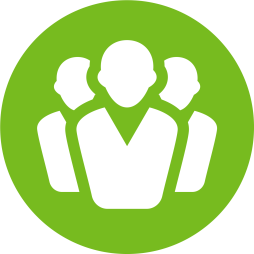 